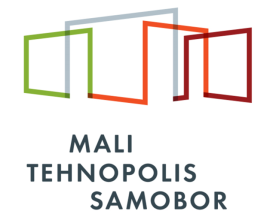 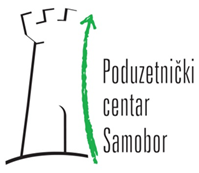 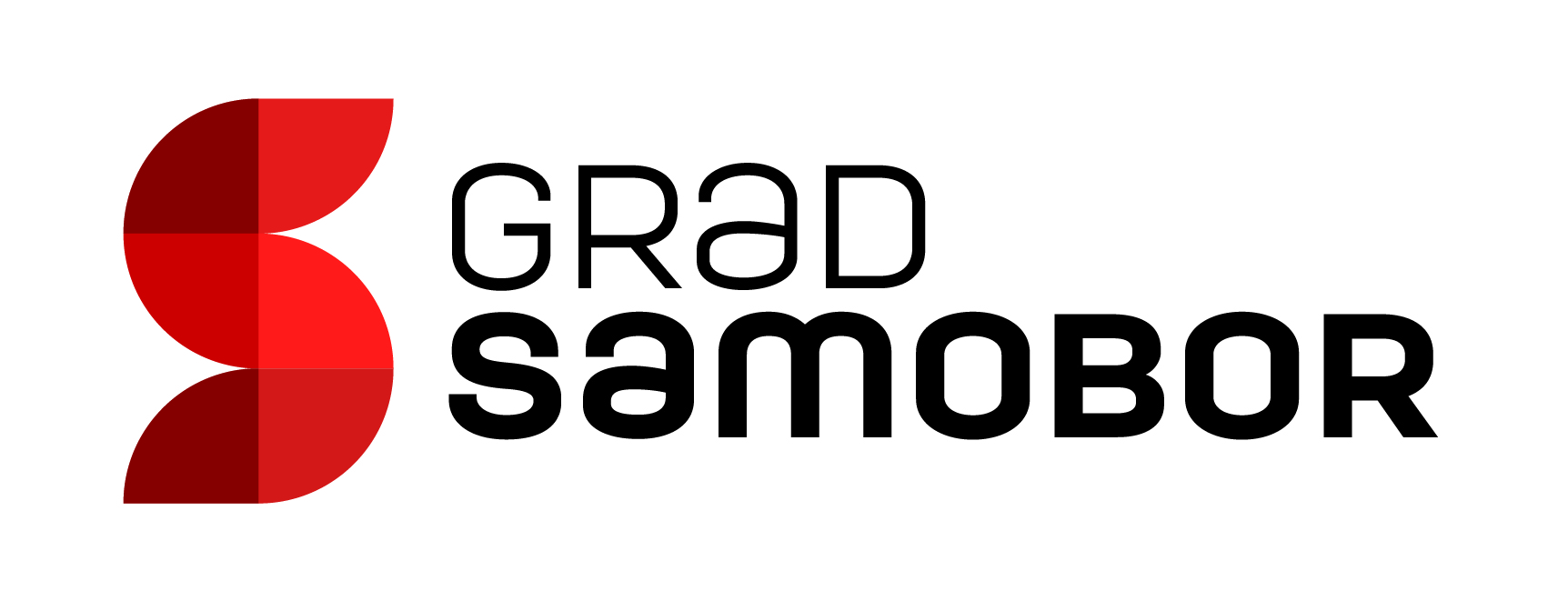 Na temelju Pravilnika o korištenju usluga Malog Tehnopolisa Samobor, PODUZETNIČKI CENTAR Samobor d.o.o. objavljuje2. JAVNI POZIVza zakup poslovnog prostora u inkubatoru Malog Tehnopolisa Samobor (MTS)PREDMET JAVNOG POZIVAPredmet javnog poziva je davanje u zakup poslovnih prostora u poduzetničkom inkubatoru Malog Tehnopolisa Samobor (dalje: MTS). Mali Tehnopolis Samobor smješten je na adresi Ulica Vladka Mačeka 5. i 7, Samobor. Površina korisnog prostora iznosi 1.431,05 m2. Ukupni kapacitet za inkubaciju poduzetnika su 23 prostorne jedinice. Jedinice za inkubaciju stalnih korisnika prosječne su površine 28,10 m2 za poduzetnike početnike te prosječne površine 91,30 m2 za poduzetnike u fazi rasta i razvoja. Prostorije su raspoređene na prizemlju i prvom katu i to u objektu 26 – 4 jedinice te u objektu 31-19 prostorija.  Prostori MTS-a uključuju prostore za inkubaciju, zajedničke prostorije te multimedijalnu dvoranu i dvoranu za sastanke.Pojedinci i poduzetnici u MTS-u koji ispunjavaju kriterije za zakup prema Pravilniku o korištenju usluga MTS-a dobivaju podršku u ranoj fazi razvoja tako da uz korištenje inovativne poslovne infrastrukture ostvaruju pravo na pristup uslugama MTS-a.Potporne inkubacijske (uključujući pred-inkubacijske i post-inkubacijske, stvarne i virtualne) usluge koje MTS pruža su:Infrastrukturna podrška (subvencionirani zakup poslovnog prostora, sofisticirana 3D oprema, zajednički prostor, konferencijska dvorana, sala za sastanke) Tehnička podrška  (pristup osnovnom internetu, telefon, virtualna adresa, usluge fotokopiranja) Savjetodavna podrška (savjetovanje, informiranje, edukacije, natječaji, umrežavanje, mentoriranje).CIJENE ZAKUPA POSLOVNIH PROSTORACijena zakupa po m2 prostora iznosi 66,00 kuna bez PDV-a. Cijena zakupa uključuje trošak režija (voda, struja, plin i komunalna naknada), sukladno točci VI. Pravilnika o korištenju usluga Malog Tehnopolisa Samobor. U cijenu zakupa uključen je prostor bez opreme i namještaja. Osim poslovnog prostora, u cijenu zakupa uključeno je i besplatno korištenje konferencijske dvorane (ovisno o raspoloživosti), korištenje edukacijske dvorane, korištenje zajedničkih prostora te savjetodavne usluge koje korisnik može zatražiti od MTS-a. Zasebno se obračunava prikupljanje i odvoz otpada, prema volumenu spremnika, broju odvoza i kvadraturi zakupljenog prostora te telekomunikacijske usluge (osim osnovnog interneta). KORISNICI I KRITERIJI ZA ZAKUP POSLOVNIH PROSTORAZahtjeve za korištenje usluga inkubacije MTS-a mogu podnijeti:Poduzetnici početnici (koji posluje manje od 3 godine od dana objave ovog poziva).Razvojni timovi koji razvijaju novi poslovni pothvat.Ostale kategorije poduzetnika (u fazi rasta i razvoja).Kandidat za korištenje usluga treba biti poslovni subjekt ili početnik koji ima sjedište na području grada Samobora ili Zagrebačke županije ili planira započeti investiciju na području Zagrebačke županije, pozitivno posluje u prethodnoj godini poslovanja, odnosno koji sukladno zadnjem financijskom izvješću nisu u gubitku (osim početnika) te koji imaju podmirene obveze poreza, prireza i doprinosa na i iz plaće. Grad Samobor prema posebnom Javnom pozivu, sufinancira komercijalne cijene osnovnih usluga inkubacije poduzetnicima koji imaju registrirano sjedište u Samoboru, prema sljedećim kriterijima: Poslovni prostor u MTS-u poduzetnicima se može se dati u zakup do maksimalno 3 godine. Ugovor s korisnicima zaključuje se na godinu dana, s mogućnošću produljenja do 3 godine. Iznimno ako postoji slobodan, neiznajmljen prostor, navedeni rok Uprava PCS-a može produžiti. POTREBNA DOKUMENTACIJAZainteresirani poduzetnik koji iskaže interes za korištenje poslovnog prostora MTS-u obvezan je dostaviti sljedeću dokumentaciju:Ispunjeni obrazac prijave (Prilog 1.),Preslika dokaza o registraciji tvrtke pri Trgovačkom sudu – za pravne osobe (ne stariji od 3 mjeseca od dana objave poziva – neslužbeni izvadak sa https://sudreg.pravosudje.hr/registar/f?p=150:1)Preslika dokaza registracije obrta pri središnjeg registra za obrte – za fizičke osobe (ne stariji od 3 mjeseca od dana objave poziva (može i neslužbeni izvadak sa https://or.portor.hr/pretraga.htm)Preslika dostupnih financijskih izvješća (obrazac GFI) za zadnje dvije poslovne godine, osim za novoosnovana trgovačka društva, a za trgovačka društva koja su kraće poslovala za posljednju dostupnu financijsku godinu – za pravne osobe Preslike financijskih izvješća (Obrazac DOH, Obrazac P-PPI, Obrazac DI ili Obrazac PO-SD) za posljednje dvije dostupne financijske godine, osim za novoosnovane obrte, a za obrte koji su kraće poslovali za posljednju dostupnu financijsku godinuPotvrdu Porezne uprave o plaćenim svim javnim davanjima, ne stariju od 30 dana do dana podnošenja ponude (po potrebi priložiti Zahtjev za odgodu plaćanja uslijed posebnih okolnosti ili Zahtjev za obročnu otplatu duga)Poslovni plan (Prilog  2.)Izjava o korištenim potporama male vrijednosti (Prilog 3)Preslika osobne iskaznice osobe ovlaštene za zastupanjeObrazac životopisa (prilog 4)Dokaz invalidnosti kao dokaz poduzetnika s posebnim statusomPotrebna dokumentacija (prijavni obrazac, predložak poslovnog plana, obrazac izjave o broju zaposlenih, Pravilnik o korištenju usluga MTS-a, raspored prostorija) preuzima se na web stranici Poduzetničkog centra Samobor, www.pcsamobor.hrPOSTUPAK PRIJAVE   Ponude s traženom dokumentacijom podnose se elektroničkim putem  na info@malitehnopolis.hr.Javni poziv je otvoren 30 kalendarskih dana nakon objave na stranici www.pcsamobor.hr  i ponavljat će se do popunjenja kapaciteta u razdoblju od 3 godine.  Nakon provedbe administrativne provjere zahtjeva, a prije donošenja Odluke o davanju poslovnih prostora u zakup, Zakupodavac može zatražiti pojašnjenje ili dopunu dokumentacije. Nakon dostave pojašnjenje i/ili dopune Zakupodavac može pristupiti ocjenjivanju pristiglih zahtjeva. Nakon pristiglih prijava Povjerenstvo za prijem i ocjenu poduzetnika u Poduzetnički inkubator Malog Tehnopolisa Samobor, zaprimljene prijave će ocijeniti i izvršiti odabir korisnika te iste objaviti na mrežnim stranicama Poduzetničkog centra Samobor (www.pcsamobor.hr) . Odluka o davanju poslovnih prostora u zakup će sadržavati rang lista poduzetnika. Odluka će biti javno objavljena na Internetskoj stranici Poduzetničkog centra Samobor d.o.o., oglasnoj ploči Malog Tehnopolisa Samobor te će biti dostavljena poduzetnicima putem e-maila. Temeljem Odluke o zakupu s poduzetnikom će se sklopiti ugovor o zakupu kojim će se regulirati međusobna prava i obveze u roku od petnaest radnih dana od dana donošenja Odluke o zakupu.POSTUPAK PREGLEDA I OCJENJIVANJA PRISTIGLIH ZAHTJEVA Pristigle prijave proći će kroz postupak administrativne provjere čime će se utvrditi da li poduzetnik ispunjava uvjete definirane u točki 3. ovog Poziva. Ocjenjivanje pristiglih zahtjeva vršit će se temeljem kriterija bodovanja utvrđenih prema Pravilniku o ocjenjivanju za ulazak u inkubator Malog Tehnopolisa Samobor. Bodovanje će se vršiti prema sljedećim kriterijima:Poduzetnik mora ostvariti minimalno 110 bodova da bi ostvario pravo zakupa poslovnog prostora u Inkubatoru. Ukoliko dva ili više kandidata imaju isti broj bodova, prednost dobiva onaj kandidat koji je ranije dostavio prijavu. Ispunjavanje kriterija provjeravat će se kroz godišnja izvješća i analizu poduzetničkog potencijala, koja poduzetnik dostavlja Poduzetničkom centru Samobor..OSTALOZainteresirani poduzetnici, uz prethodnu najavu, mogu dobiti uvid u poslovne prostore Malog Tehnopolisa Samobor. Dodatne informacije možete dobiti slanjem upita na adresu elektroničke pošte info@malitehnopolis.hr ili pozivom na broj  091/3325 340, g. Karlo Kupres, voditelj Malog Tehnopolisa Samobor.U Samoboru, 1. lipnja 2020. Poduzetnički centar Samobor d.o.o. Direktor: Željko Radovanić, dipl. iur   KriterijDužina boravkaPoduzetnikPotporaIGODINA30%70%IIGODINA50%50%IIIGODINA70%30%Kriteriji bodovanjaKriteriji bodovanjaBroj bodova Inovativnost i kvaliteta poslovne idejeOcjena poslovnog plana 0-20Inovativnost i kvaliteta poslovne idejePrimjena inovacija i novih tehnologija15Inovativnost i kvaliteta poslovne idejeIzvozni potencijal10Inovativnost i kvaliteta poslovne idejePotencijal rasta i širenja5Plan zapošljavanja za 1 – 3 godine  Za više od 5 osoba 15Plan zapošljavanja za 1 – 3 godine  Za više od 3 osobe 10Plan zapošljavanja za 1 – 3 godine  Za 1 osobu5Prikladnost djelatnostiIT djelatnosti20Prikladnost djelatnostiProizvodna djelatnost 15Prikladnost djelatnostiUsluge10Prikladnost djelatnostiOstale djelatnosti5Posebne kategorijeMladi (do 40 godina)15Posebne kategorijeŽene10Posebne kategorijeBranitelji i invalidi5Kvaliteta ulagača Osigurana sredstva za početak poslovanja15Kvaliteta ulagača Sjedište ili osnivanje poslovne jedinice na području Samobora 20Kvaliteta ulagača Iskustvo na poslovima koji su predmet poslovanja5UKUPNO200